day 1: MONDAY, october 25, 2021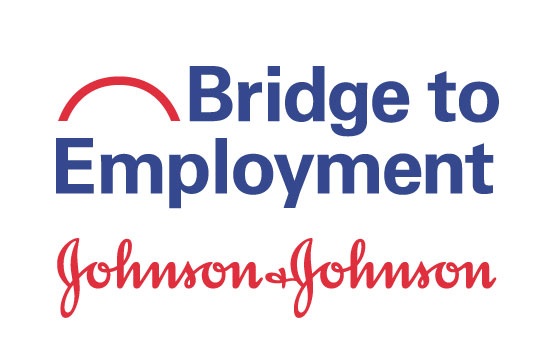 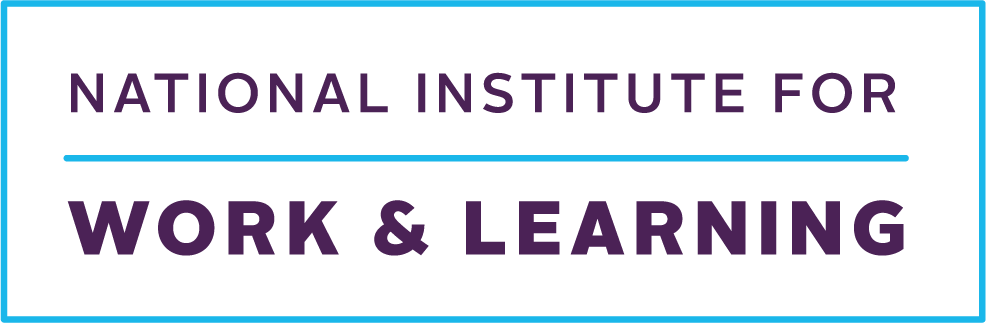 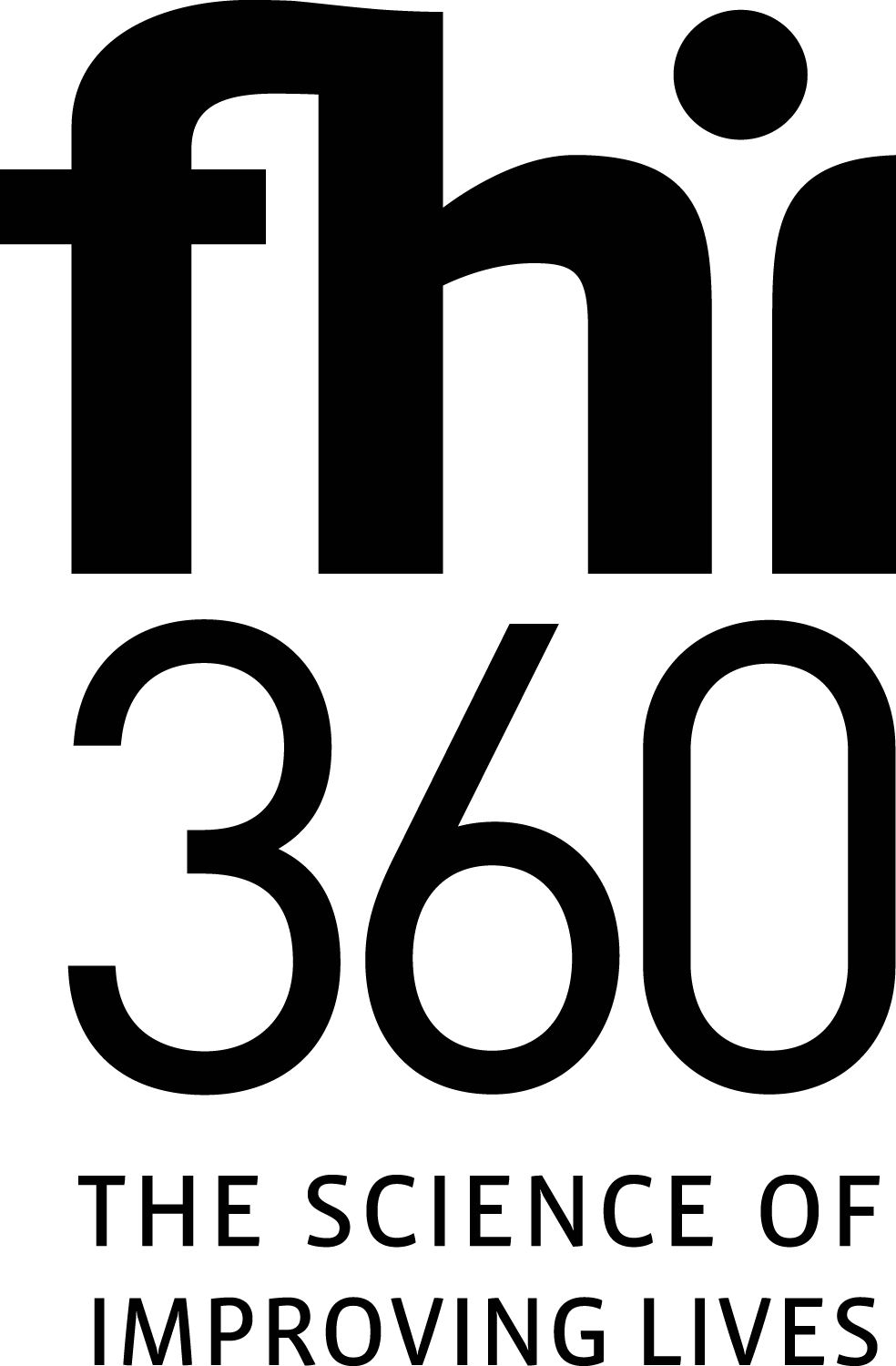 DAY 2: tUESDAY, OCTOBER 26, 2021	DAY 2, CONTINUEDDAY 3: WEDNESDAY, OCTOBER 27, 2021 EVENING & NIGHT SESSIONS EVENING & NIGHT SESSIONS 8:00 pm – 9:00 pM ESTOpening SessionWelcome & Opening RemarksSite Introductions & Icebreaker9:00 pm – 9:45 pM ESTE-Learning Module Discussion: Positive Youth Development 10:00 PM – 11:00 PM estBTE Now & Then Panel – Live Event!11:00 pm – 12:00 aM ESTRegional Team Meeting: Sites in Asia Pacific MORNING & AFTERNOON SESSIONSMORNING & AFTERNOON SESSIONS6:00 AM – 7:00 aM ESTRegional Meeting: Sites in Europe and Africa7:00 AM – 7:45 aM ESTSpeed Networking (Optional)9:00 AM – 9:45 AM ESTVirtual Activity Showcase (choose one option below)Engaging Students + Stakeholders using Social Media & LinkedInLive Surgery Virtual DemonstrationDigital Badges Cotton Ball Catapult Competition Demonstration10:00 AM – 10:45 AM ESTBTE Student Speed Networking – Open to all BTE Students! (Optional)11:00 AM – 11:45 AM ESTRole Alike SessionsBTE Champions MeetingBTE Site Coordinators MeetingSecondary School / Educator Meeting12:00 pM – 12:45 pM ESTSite Meetings by Year: Years 2 and 3 onlyYear 2: Franklin Township, New Jersey; Nigua, Dominican Republic; Orange County, California; Puebla, Mexico; Tswelopele, South AfricaYear 3: Athens, Georgia; Helsingborg, Sweden; High Wycombe, United Kingdom; Limerick, Ireland1:00 pM – 2:00 pM ESTJohnson & Johnson Diversity, Equity, & Inclusion Initiatives2:00 pM – 2:45 pM ESTResiliency: Stories from Around the World (Optional)3:00 pM – 4:00 pM ESTSite SpotlightsEVENING & NIGHT SESSIONS EVENING & NIGHT SESSIONS 7:00 PM – 7:45 pM ESTBTE Student Speed Networking – Open to all BTE Students! (Optional)7:00 PM – 7:45 pM ESTAdult Speed Networking – Open to all J&J employees who volunteer with local BTE programs (Optional)9:00 PM – 9:45 pM ESTRole Alike SessionsBTE Champions MeetingBTE Site Coordinators MeetingSecondary School / Educator Meeting 10:00 PM – 10:45 pM ESTVirtual Activity Showcase: Live Surgery Demonstration10:45 – 11:30 PM ESTLessons Learned: Program KickoffMORNING & AFTERNOON SESSIONSMORNING & AFTERNOON SESSIONS7:00 AM – 8:00 aM ESTSite Meetings by Year: Strategic Planning and Year 1 onlyBangkok, Thailand; Englewood, Florida; Ewing, New Jersey; Lancaster, Pennsylvania; New York City, New York; Philadelphia, Pennsylvania; Prague, Czech Republic; São José dos Campos, Brazil; Singapore; Sydney, Australia; Warsaw, Indiana9:00 AM – 9:45 aM ESTGuided Mindfulness / Reflection (Optional)10:00 AM – 11:00 aM ESTThe Neuroscience of Leading: How to Help Future Leaders Thrive and Build Resilience 12:00 pm – 12:30 pm estChew & Chat: Envisioning BTE in 20521:00 pm – 2:30 pm estStudent Ambassador Showcase – Live Event!2:45 PM – 3:30 PM ESTIndividual Site Meetings3:30 PM – 3:45 PM ESTEvent Wrap Upevening & night SESSIONSevening & night SESSIONS9:00 pM – 10:00 pM ESTThe Neuroscience of Leading: How to Help Future Leaders Thrive and Build Resilience 10:00 pM – 11:00 pM ESTStudent Ambassador Showcase  11:00 PM – 11:15 PM ESTEvent Wrap Up